GLIEDERUNG DES STRATEGISCHEN PLANS DER UNIVERSITÄT    GLIEDERUNG DES STRATEGISCHEN PLANS DER UNIVERSITÄT    VERGANGENHEIT - wo wir warenHEUTE - wo wir jetzt sindVISION - wohin wir gehen sollten und warumMISSION - wer wir sind, wie wir auf unsere Vision hinarbeiten und was uns einzigartig machtKERNWERTE - Leitprinzipien unserer Arbeit und unserer ArbeitsweiseZIELEZIELEHINDERNISSE - was könnte uns daran hindern, unsere Vision zu verwirklichen?LANGFRISTIGE ZIELE - Was wir tun werden, um unsere Vision zu verwirklichenKURZFRISTIGE ZIELE - Was wird getan YR1, YR2, YR3 usw.ERFOLGSMESSUNGEN - Welche Benchmarks werden als Erfolgsindikatoren verwendet?STRATEGIESTRATEGIERESOURCE ASSESSMENT - Infrastruktur, die zur Verwirklichung der Vision erforderlich istIMPLEMENTIERUNG - Planen Sie, was zusammen mit den Fertigstellungsfristen getan wirdVERBREITUNG - wie der Plan angekündigt / zugewiesen wird und wemPROGRESS ASSESSMENT PLAN - wie wir den Fortschritt überwachen, den Erfolg überwachen und Überarbeitungen implementierenVERZICHTSERKLÄRUNGAlle Artikel, Vorlagen oder Informationen, die von Smartsheet auf der Website bereitgestellt werden, dienen nur als Referenz. Obwohl wir uns bemühen, die Informationen auf dem neuesten Stand und korrekt zu halten, geben wir keine Zusicherungen oder Gewährleistungen jeglicher Art, weder ausdrücklich noch stillschweigend, über die Vollständigkeit, Genauigkeit, Zuverlässigkeit, Eignung oder Verfügbarkeit in Bezug auf die Website oder die auf der Website enthaltenen Informationen, Artikel, Vorlagen oder zugehörigen Grafiken. Jegliches Vertrauen, das Sie auf solche Informationen setzen, erfolgt daher ausschließlich auf Ihr eigenes Risiko.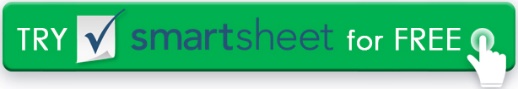 